To form a hypothesis, as a rule use two sentences, in two different possible orders:•Option 1:Example: Si tu viens demain, nous irons au cinémaNOTE the mandatory use of a comma between the two sentences if you start with the hypothesis •Option 2:Example: Nous irons au cinéma si tu viens demainNOTE: NO comma between the two sentences if you start with the result 	Example: —Il fera peut-être beau demain             —Oui, ce serait bien, nous pourrions aller à la piscine [s'il faisait beau demain]POSSIBLE TENSES and MOODS:⬇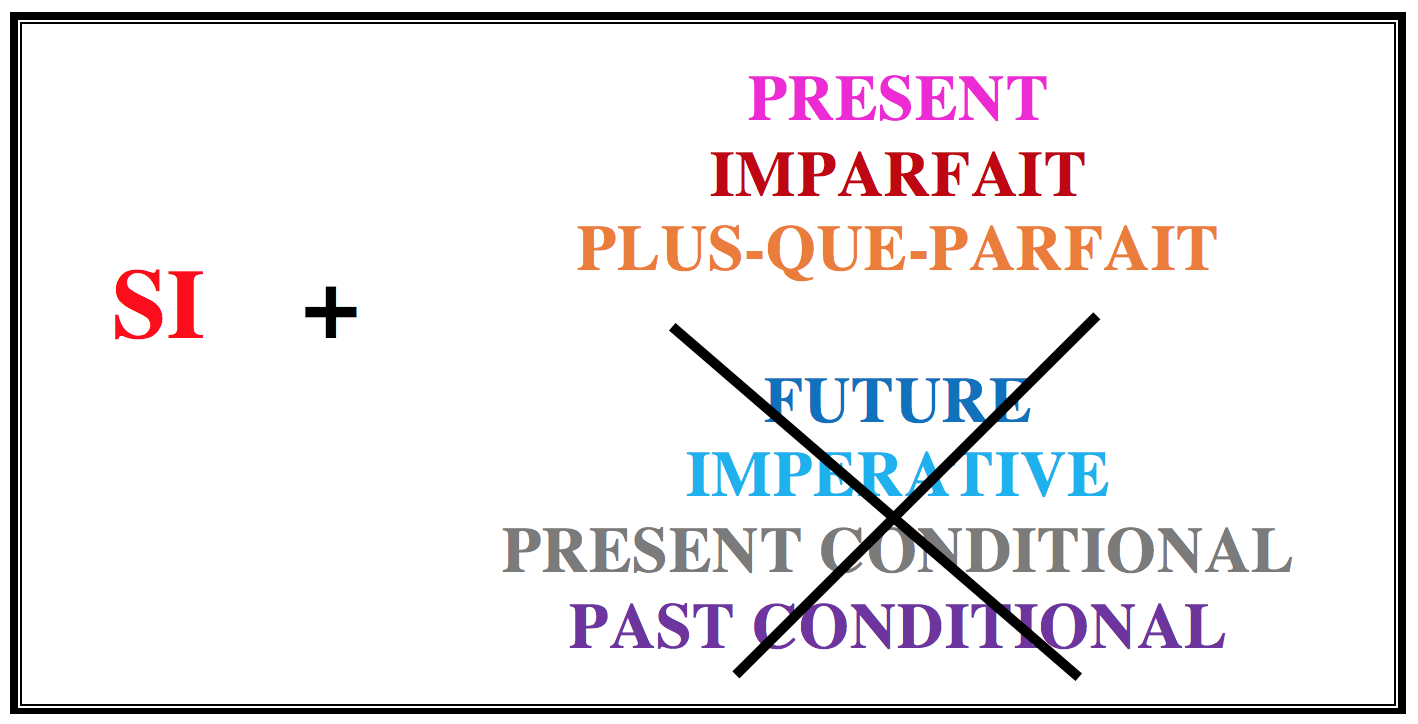 1 Note: SI + IL = S'IL - SI + ILS = S'ILS As we will see below, hypotheses vary in degree of certainty: from total certainty, to quite probable, to possible, to impossible = contrary to fact (past conditional often expressing regret) 1. HYPOTHESIS in which si = quand, chaque fois queThis hypothesis is used for generalities or habits and thus expresses total certainty2. HYPOTHESIS on the FUTUREThis hypothesis shows a level of probability, an intentionFuture may be replaced by imperative, to turn into a suggestion or an order:Si tu m’aimes, AIDE-MOI!AIDE-MOI si tu m’aimes! Si tu as faim, MANGE!Mange si tu as faim!3. HYPOTHESIS on the PRESENTThis hypothesis describes a state or an action which is not happening in the present; it denotes a possibility or an eventuality more or less probable.  4. HYPOTHESIS on the PASTThis hypothesis describes a state or an action which did not happen in the past and thus impossible now, and either denotes regret or confirms a past decision the difference between a SI that indicates a hypothesis [IF] and a SI that requests a yes/no answer [=WHETHER, IF]. For a sentence with SI = whether, which does NOT indicate a hypothesis, the rules above are not valid 			Examples: Je ne sais pas si elle viendra au cinéma avec nous					(I don't know whether/if she'll come to the movies with us)			                 Est-ce que tu sais s'il a plu hier soir? 					(Do you know whether/if it rained last night?)5. OTHER WAYS OF EXPRESSING HYPOTHESIS	-si jamais [if ... ever, should ... ever] + PRESENT, IMPARFAIT or PLUS-QUE-PARFAIT			Examples: Si jamais vous venez à Paris, venez me voir				     Si jamais vous veniez à Paris, j'espère que vous viendriez me voir				     Si jamais vous étiez venu à Paris, j'espère que vous seriez venu me voir	-sauf si [unless] + PRESENT, IMPARFAIT or PLUS-QUE-PARFAIT			Examples: Je partirai seul, sauf si vous arrivez avant mon départ				     Je partirais seul, sauf si vous arriviez avant mon départ	-à moins que [unless] + SUBJUNCTIVE			Examples: Je partirai seul, à moins que vous arriviez avant mon départ				     Je partirais seul, à moins que vous arriviez avant mon départ	-comme si [as if] + IMPARFAIT or PLUS-QUE-PARFAIT			Examples: Il fait comme s'il ne nous voyait pas (present context)				     Il a fait comme s'il ne nous avait pas vus/ voyait pas (past context) 		"Comme si" used without context expresses DOUBT that the hypothesis is true:			Examples: Comme s'il ne nous voyait pas! [= il nous voit = he can see us]				      Comme s'il ne nous avait pas vus! [= il nous a vus = he could see us]	-même si [even if] + PRESENT, IMPARFAIT or PLUS-QUE-PARFAIT			Examples: Même si elle ne vient pas, nous fêterons son anniversaire.				     Même si elle ne venait pas, nous fêterions son anniversaire.				     Même si elle n'était pas venue, nous aurions fêté son anniversaire.	-quand bien même [even though] + CONDITIONAL 			Examples: Quand bien même elle ne viendrait pas, nous fêter(i)ons son anniversaire.				     Quand bien même elle ne serait pas venue, nous aurions fêté son 													anniversaire.	-à supposer que, en supposant que, en admettant que [supposing that] + SUBJUNCTIVE			Examples: À supposer qu'il ne vienne pas, nous dîner(i)ons sans lui.				     En admettant qu'il ne soit pas venu, nous aurions dîné sans lui.	-au cas où + CONDITIONAL			Examples: Au cas où vous viendriez à Paris, venez me voir				     Au cas où vous seriez venu à Paris, j'avais préparé la chambre d'amis	-à condition que, pourvu que, pour peu que [provided that] + SUBJUNCTIVE			Examples: Venez me voir à condition que vous veniez à Paris				     Je t'emmènerai au Louvre pour peu que tu sois reçu à ton examen	-selon que/suivant que... ou [que] [depending on/whether] + INDICATIVE			Examples: Selon que vous arriverez à l'heure ou [que vous arriverez] en 							retard, nous pourrons peut-être aller au cinéma				     Selon que vous êtes riche ou [que vous êtes] pauvre, vos 							conditions de vie sont très différentes. Other sections to review @ French Grammar Games for Grammar Geeks in Verb Challenge: -Present indicative-Imparfait-Plus-que-parfait -Imperative-Future -Conditional-Subjunctivehypothesis with SI1  [if] subject + verb [+ complements],result subject + verb + [complements]result subject + verb + [complements]hypothesis with SI  [if] subject + verb [+ complements]NOTE:The hypothesis with si may be impliedhypothesis with SIPRESENTIMPARFAITPLUS-QUE-PARFAITresultPRESENTIMPARFAITFUTUREIMPERATIVEPRESENT CONDITIONAL PAST CONDITIONAL ATTENTION:NEVER use simple future, nor imperative, nor conditional AFTER SI:hypothesissi + PRESENTSi [Quand] on aime quelqu’un,…Si [Chaque fois que, Quand] j'ai faim,...resultPRESENT...on l’aide...je mangeresultPRESENTOn aide quelqu'un...Je mange...       hypothesissi + PRESENT...si [quand] on l' aime...si [chaque fois que, quand] j'ai faimhypothesissi + IMPARFAITS' [Quand] il pleuvait,…resultIMPARFAIT...nous ne sortions pasresultIMPARFAITNous ne sortions pas...       hypothesissi + IMPARFAIT...s' [quand] il pleuvaithypothesissi + PRESENTSi tu m’aimes,...Si j'ai faim,... resultFUTURE ...tu m’aideras...je mangerairesultFUTURETu m’aideras...Je mangerai...hypothesissi + PRESENT...si tu m'aimes...si j'ai faimNOTEhypothesissi + IMPARFAITSi tu m’aimais,... (but it's not certain)Si j'avais faim,... (but I am not hungry)resultPRESENT CONDITIONAL ...tu m’aiderais...je mangeraisresultPRESENT CONDITIONAL Tu m’aiderais...Je mangerais...hypothesissi + IMPARFAIT...si tu m’aimais (but it's not certain)...si j'avais faim (but I am not hungry)hypothesissi + PLUS-QUE-PARFAITSi tu m’avais aimé,... (but you didn't love me)Si j'avais eu faim,... (but I was not hungry)resultPAST CONDITIONAL ...tu m’aurais aidé (now, it's too late: regret)...j'aurais mangé (it was not necessary: confirmation)resultPAST CONDITIONAL Tu m’aurais aidé... (now, it's too late: regret)J'aurais mangé... (it was not necessary: confirmation)hypothesissi + PLUS-QUE-PARFAIT...si tu m’avais aimé (but you didn't love me)...si j'avais eu faim (but I was not hungry)NOTE: The use of past or present conditional may vary depending on context:hypothesissi + IMPARFAITSi tu m’aimais,... (it's not certain today)resultPAST CONDITIONAL ...tu m’aurais aidé  (yesterday)resultPAST CONDITIONAL Tu m’aurais aidé...  (yesterday)hypothesissi + IMPARFAIT...si tu m'aimais (it's not certain today)hypothesissi + PLUS-QUE-PARFAITSi j’avais travaillé davantage ce semestre,...(passé)resultPRESENT CONDITIONAL ...je réussirais mon examen final(maintenant)resultPRESENT CONDITIONAL Je réussirais mon examen final... (maintenant)hypothesissi + PLUS-QUE-PARFAIT...si j’avais travaillé davantage ce semestre(passé)NOTE